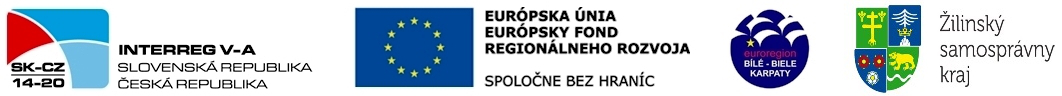                                            Operační program:                      Interreg V-A Slovenská republika - Česká republika                         Žiadateľ: Obec Sihelné              Názov projektu: Poznaj a chráň všetko okolo násHlavný cezhraničný partner: Obec Lhotka Stručný opis malého projektuPredkladaný projekt je zameraný na rozvoj cezhraničnej spolupráce medzi obcami Sihelné na slovenskej strane a Lhotka na strane českej. V rámci projektu máme ambíciu hravou formou pripraviť ucelené tematické aktivity pre deti a mládež oboch cezhraničných partnerov, ktoré budú viesť deti k ochrane stromov, živočíchov a porozumieť tejto problematike pod dozorom regionálnych organizácií ako sú členovia hasičského zboru, odborných pracovníkov z CHKO Horná Orava, zdravotníkov z Červeného kríža i učitelov telesnej výchovy zo školy. Jednotliví odborníci vždy najskôr formou teórie vysvetlia danú problematiku a následne deťom v praxi ukážu reálne situácie, s ktorými sa deti môžu v prírode stretnúť. Popis východiskového stavu a zdôvodnenie potreby realizácie malého projektuObce spolupracujú už dlhšiu dobu a aj z tohto dôvodu sa rozhodli pripraviť projekt zameraný na zvýšenie povedomia o ochrane prírodného dedičstva. Partneri sa nachádzajú v chránených oblastiach a teda ochrana prírodného dedičstva je veľmi dôležitá. Deti a mládež po oboch stranách hranice strácajú cit, úctu a rešpekt pred  prírodným dedičstvom. Ľudia v dnešnej uponáhľanej dobe zabúdajú, že v lese je mnoho života a naším správaním ho negatívne ovplyvňujeme, zabúdajú na hodnoty ktoré sa nachádzajú okolo nás nachádzajú. Je potrebné naučiť deti ako sa správať v lese, ako ho chrániť. Spôsob realizácie aktivít malého projektu Na východiskovú situáciu, ktorá je popísaná vyššie chceme reagovať tak, že vytvoríme aktivity projektu ktorými odstránime problémy, ktoré sú v tej časti uvedené. V aktivitách sa chceme zamerať najmä na to, aby sme deťom vysvetlili a priblížili problematiku ochranny prírody a environmentálnej výchovy. Pozornosť mladej generácie chceme upriamiť na lesné pásma v chránených krajinných oblastiach, ktoré sa v súčasnosti stretávajú s rôznymi problémami ako sú výrub lesov, podpaľačstvo, škodci (lykožrúť, kôrovec, ...). Jednotlivými aktivitami cez odborníkov (hasiči, odborní pracovníci, atď ...) chceme deťom ukázať ako sa správne správať v lese nielen ku stromom, ale aj ku živočíchom a vlastne ku celému spoločenstvu, ktoré môžu v lese stretnúť. Toto chceme predviesť zaujímavou hravou formou priamo v teréne (krátkymi prechádzkami a ukážkami v lese), aby v deťoch tieto aktivity zostali čo najdlhšie a aby sa podľa nich riadili aj naďalej pri návšteve lesa.RiadenieProjektuIZabezpečení povinné publicity malého projektuI01 - Setkání pracovního týmuI05 – Uspořádání společné společenské aktivity podporující identitu a tradiceA1 - "Poznaj a chráň svoj les"Termín aktivity 08/2018 - 07/2019Predmetom aktivity je riadenie a implementácia projektu v súlade s požiadakami zmluvy o NFP ako aj s ostatnými relevantnými dokumentami Programu INTERREG V-A SK-CZ.    Bola zabepečená riadna vecná a finančná implementácia projektu v zmysle platnej programovej dokumentácie.Za aktivitu bol zodpovedný VPM.  Do riadiacého tímu sa tiež svojim spôsobom zapájali starostovia obcí a riaditelia škôl. Takto bol vytvorený cezhraničný tím, ktorý spolupracoval na úspešnej realizácii celého projektu.Termín aktivity 08/2018 - 07/2019Predmetom aktivity je zabezpečenie povinnej publicity projektu vyplývajúcej z dokumentácie Programu INTERREG V-A SK-CZ.  Predovšetkým sa jedná o dokument POVINNA_PUBLICITA_PROJEKTU.    Termín aktivity:  08/2018 - 07/2019Aktivita je zameraná na analýzu tém , potrieb a problémov na každej strane hranice a dohodnutie obsahu konkrétnych podujatí. Uskutočnilo sa spoločné stretnutie projektového tímu v Sihelnom. Výstupom stretnutia bolo upresnenie harmonogram a rozdelenie konkrétnych úloh jednotlivým členom projektového tímu.     1-dňový workshop, ktorý bol realizovaný aj na slovenskej a českej strane. Aktivita sa v priebehu dňa sa rozdělila na dve časti, na teóriu a prax. V prvej časti CHKO prednášala o chránenných krajinných oblastiach, z čoho sa les skladá a čo sa v ňom nachádza. Táto časť  bola zameraná na osvetu správania sa v prírode, kde by sa naučili, že les sa neničí a aby nevyhadzovali smeti. Naučili sa, že v lese sa nerobí hluk, netrhajú a neničia sa rastliny, ktoré v lese majú svoj význam. Odborní pracovníci budú ako pomôcku využívali projektor.
Druhá časť  spočívala v správaní sa v lese. Ľudia v dnešnej uponáhľanej dobe zabúdajú, že v lese je mnoho života a naším správaním ho negatívne ovplyvňujeme. V tejto časti  sme sa zamerali na prechod lesom, deti  zvládli hry, testy z toho čo sa naučili a čo počuli (druhy rastlín, druhy stromov, všeobecné znalosti o fungovaní lesa ako takého,...). Každý  mal svoje vlastné tričko, kde by ako skupina ľudí poznávali les a na názorných ukážkach v prírode by svoje doterajšie vedomosti následne ukázali . Výsledkom aktivity bolo spoločné zasadenie stromu života na slovenskej i českej strane.Termín aktivity: 30.04. 2019 – Slovensko                           07.05.2019 - ČeskoA2- "Učíme sa od hasičov"   1-dňová aktivita, realizovaná na slovenskej aj českej strane, zameraná napomôcť deťom pochopiť  problematiku požiarov, pod vedením hasičských zborov. Dobrovoľný hasičský zbor v Sihelnom má dlhodobú tradíciu. Hasiči zorganizovali aktivitu zameranú na protipožiarnu ochranu. Pri ktorej sa najprv hravou formou deti a mládež dozvedeli, kde a ako zabezpečiť les pred poškodením ohňom, kde a ako klásť bezpečne ohniská, aby nespôsobili škody prírode. Na vyhradenej ploche prebiehali po teoretickej časti názorné ukážky DHZ v Sihelnom, ich aktivity a ukážky ako oni pracujú v teréne.  Ďalšia aktivita bola zameraná na aktivity a súťaže zúčastnených partnerov. 
Aktivita na českej strane  mala podobný charakter, kde boli aktivity spojené so spoznaním Lhotkovskejsého hasičského zboru. Po aktivitách zboru nasledovali aktivity zúčastnených partnerov s prácou  v skupinách.
Termín aktivity: 07.06. 2019 – SK                            21.06. 2019  - CZA 3- "V zdravom tele, zdravý duch"1-dňová aktivita sa uskutočnila u slovenského partnera v obci Sihelné. Zdravotníci z Červeného kríža vysvetlili a neskôr prakticky predviedli ako správne všeobecne podávať prvú pomoc a  názorne predviedli prvú pomoc, pri častejšie sa vyskytujúcich poraneniach v prírode (zlomenina, tržné rany,...). Zúčastnení si mohli v nasimulovaných situáciách nacvičiť prvú pomoc.  V ďalšej aktivite  učitelia telesnej výchovy účastníkov aktivity učili základné zásady v oblasti zdravého stravovania sa a dodržiavania pitného režimu (prevencia proti obezite), hravými športovými aktivitami apelovali na pohyb a zdravý životný štýl. Spoločne prebiehali rôzne spoločné športové aktivity, ako sú jednoduché cviky na fit loptách/švihadlách, kolektívne hry, ako je vybíjaná, volejbal a futbal. Termín aktivity: 12.09. 2019 – SlovenskoHP Udržitelný rozvoj HP Udržitelný rozvoj Opatření a aktivity přijaté na podporu udržitelného rozvoje Boli vytvorené cezhraničné aktivity cez ktoré mikroprojekt prispieva k udržateľnému rozvoju nielen na území svojej obce ale na území Žilinského a Moravskosliezskeho kraja.Konkrétní výsledky, které byly dosaženy v oblasti udržitelného rozvojeZákladným výsledkami bolo vytvorenie zmysluplných aktivít na obidvoch stranách hranice, ktoré povedú jednak ku rozvoju cezhraničnej spolupráce a jednak ku rozvoju vzdelania a povedomia o tom, ako sa má správne správať v prírode a lese, ako prispievať k ochrane rastlinstva a živočíchov.Financování malého projektuFinancování malého projektuFinancování malého projektuUvedené ve smlouvěSkutečnostCelkové výdaje malého projektu v EUR10 830,009 550,92Celkové zpusobilé výdaje maléhoProjektu v EUR4.166,16  Příjmy malého projektu v EUR0,000,00Výše podpory z EFRR v EUR9 205,504 817,95Výše podpory ze státního rozpočtu SR v EUR1 083,0   566,81   Vlastní zdroje KU v EUR541,504.166,16 